The Commonwealth of Massachusetts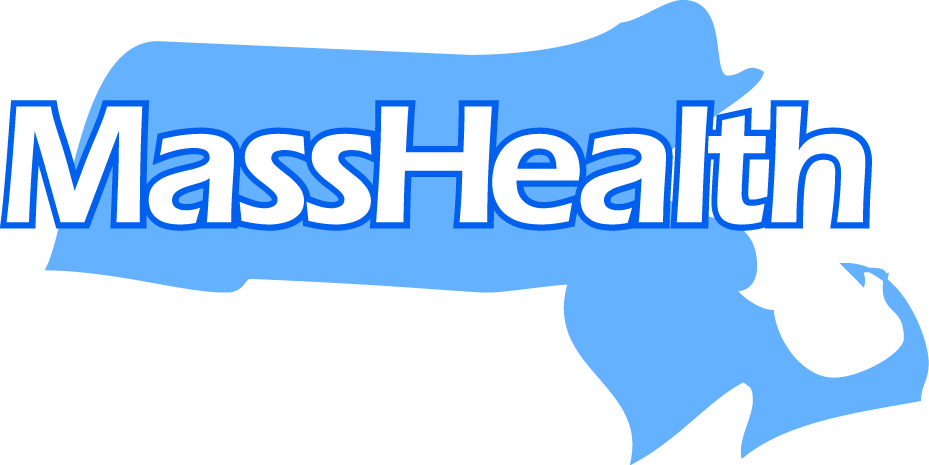 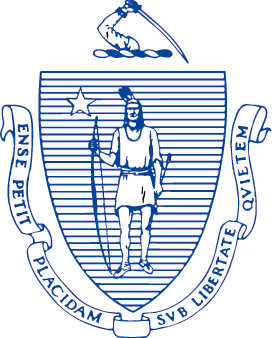 Executive Office of Health and Human ServicesMassHealth Office of Providers and PlansOne Ashburton Place, Suite 1109Boston, Massachusetts 02108One Care: MassHealth plus MedicareOpen Meeting AgendaFriday March 20, 20152:00pm-4:00pmState Transportation Building, BostonWelcome/Introductions						Corrinne Altman MooreDirector of Policy                                                                                    	MassHealthRemarks and Q&A with Daniel Tsai Assistant Secretary for MassHealthPresentations and Discussion 														One Care Enrollment Public Awareness and Outreach One Care Spending and Finance			Update on the Early Indicators Project (EIP) 		Michele GoodyDirector of Cross Agency IntegrationMassHealthAddressing Implementation Council Vacancies Implementation Council Update 				Dennis Heaphy										Chair, Implementation Council			